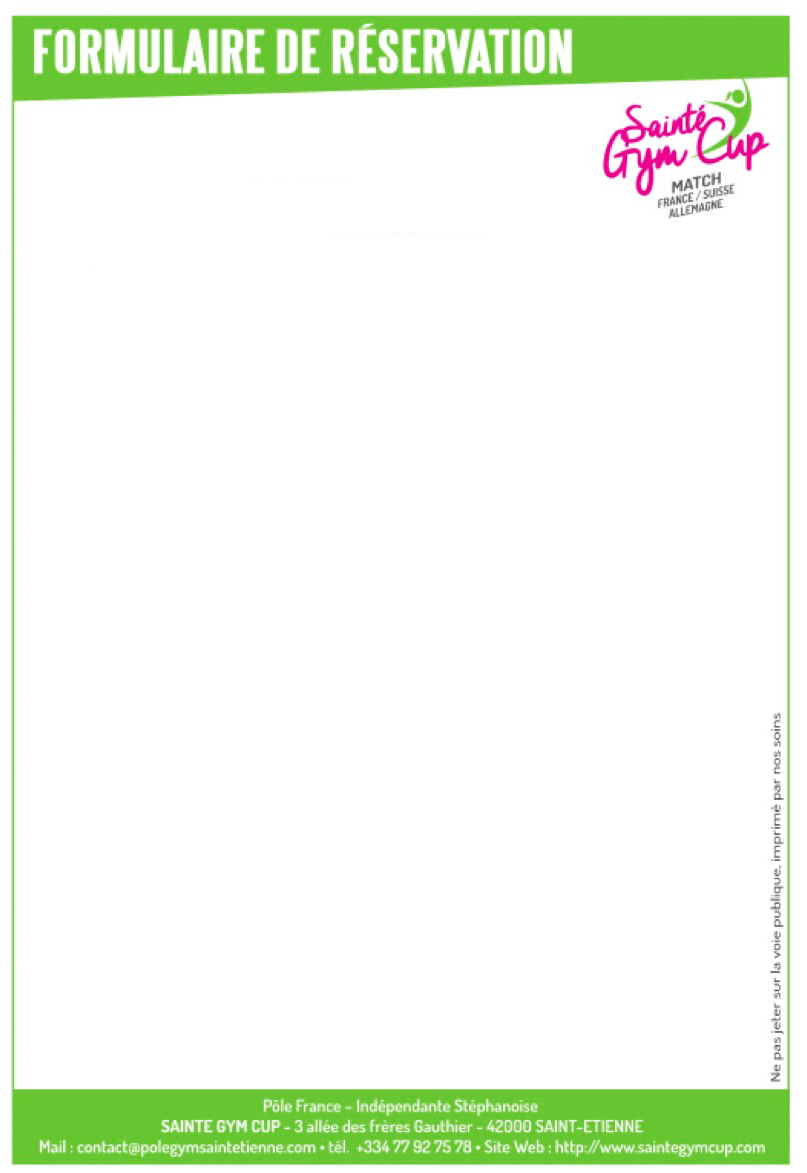 Nom :       Prénom :      Club (le cas échéant) :      Adresse :      Mobile :      Mail* :      *écrire l’adresse mail lisiblement (merci)Pour mettre à jour chaque cellule de calcul -> clique droit -> mettre à jour les champsRèglement par chèque à effectuer à l’ordre de : Pôle France de Saint-EtienneATTENTIONVotre demande sera prise compte dès réception du bon de réservation et du règlement, selon les places disponibles.Fait à      				le      SIGNATUREFormulesPrixNombreTotalLICENCIES FFGAdulte(s) 13 ans et plus12€   0,00 €LICENCIES FFGEnfant(s) 6 - 12 ans7€   0,00 €NON LICENCIESAdulte(s) 13 ans et plus15€   0,00 €NON LICENCIESEnfant(s) 6 - 12 ans10€   0,00 €GROUPES(A partir de 7 personnes) Adulte(s) 13 ans et plus8€   0,00 €GROUPES(A partir de 7 personnes) Enfant(s) 6 - 12 ans5€   0,00 €Gratuit pour les moins de 6 ansGratuit pour les moins de 6 ansGratuit pour les moins de 6 ansTOTAL   0,00 €